ПОСТАНОВЛЕНИЕ № 630Руководствуясь Федеральным законом от 06.12.2003 № 131-ФЗ «Об общих принципах организации местного самоуправления в Российской Федерации», постановлением Правительства РФ от 10.02.2017 № 169 «Об утверждении правил предоставления и распределения субсидий из федерального бюджета бюджетам субъектов Российской Федерации на поддержку государственных программ субъектов Российской Федерации и муниципальных программ формирования комфортной городской среды», в соответствии с Положением об администрации Виллозского городского поселения Ломоносовского района Ленинградской области, в целях улучшения инфраструктуры муниципального образования, вовлечения жителей в благоустройство общественных пространств, определения механизма отбора общественных территорий для включения в программу «Формирование комфортной городской среды Виллозского городского поселения на 2018-2022 годы» ПОСТАНОВЛЯЮ: Провести  конкурс по отбору общественной территории для включения в муниципальную программу «Формирование комфортной городской среды Виллозского городского поселения на 2018-2022 годы» муниципального образования Виллозское городское поселение Ломоносовский район Ленинградской области».Утвердить конкурсную документацию (с приложениями) Провести конкурсный отбор общественной территории для включения в муниципальную программу муниципального образования Виллозское городское поселение Ломоносовский район Ленинградской области «Формирование комфортной городской среды Виллозского городского поселения на 2018-2022 годы». Главному специалисту Молчанову А. М., разместить настоящее постановление на официальном сайте Администрации Виллозского городского поселения.Постановление вступает в силу с момента официального опубликования.Контроль за выполнением настоящего Постановления оставляю за собой.Информация о конкурсном отбореТерритория общего пользования предлагаемая для реализации программыПриложение № 1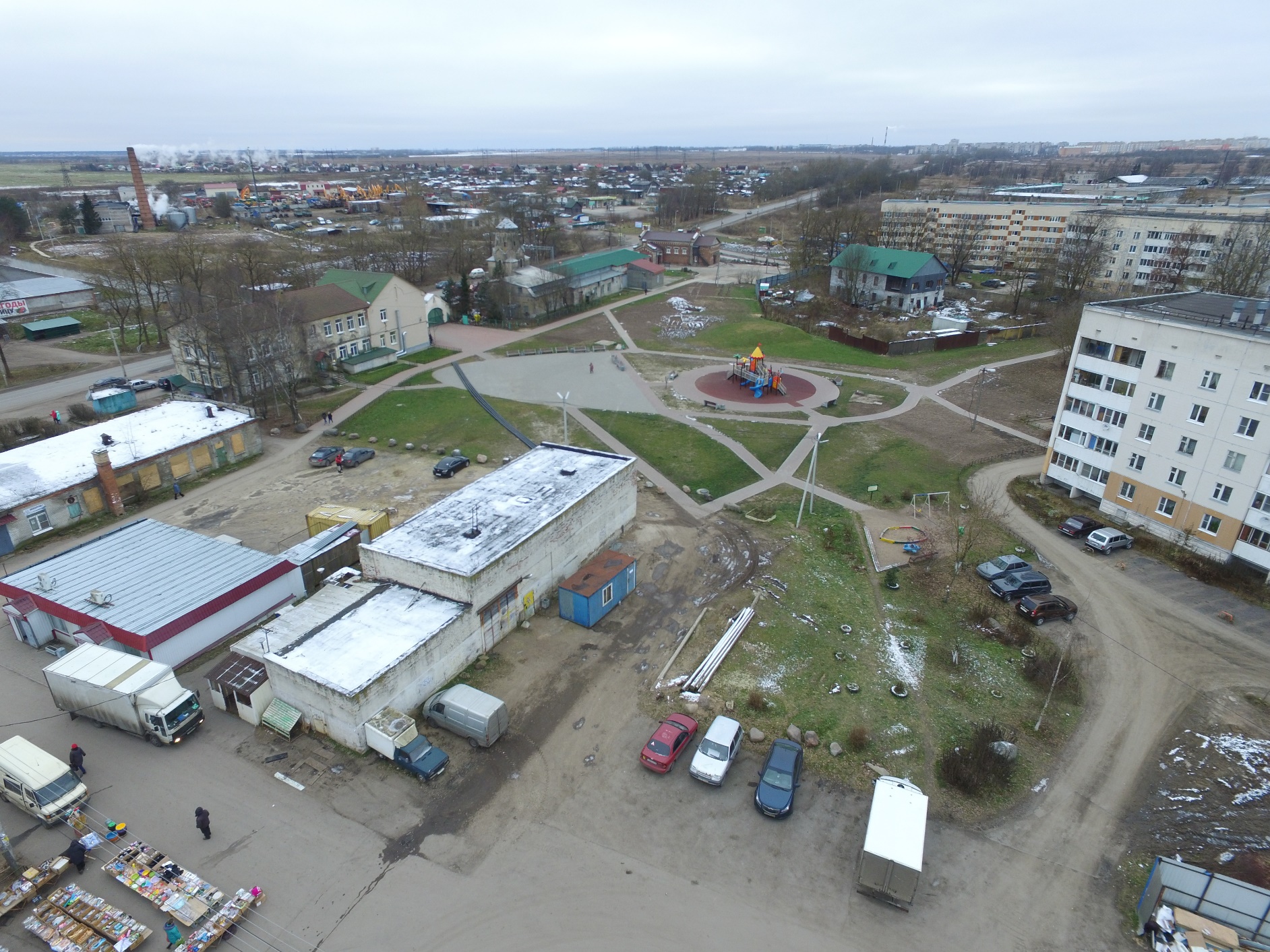 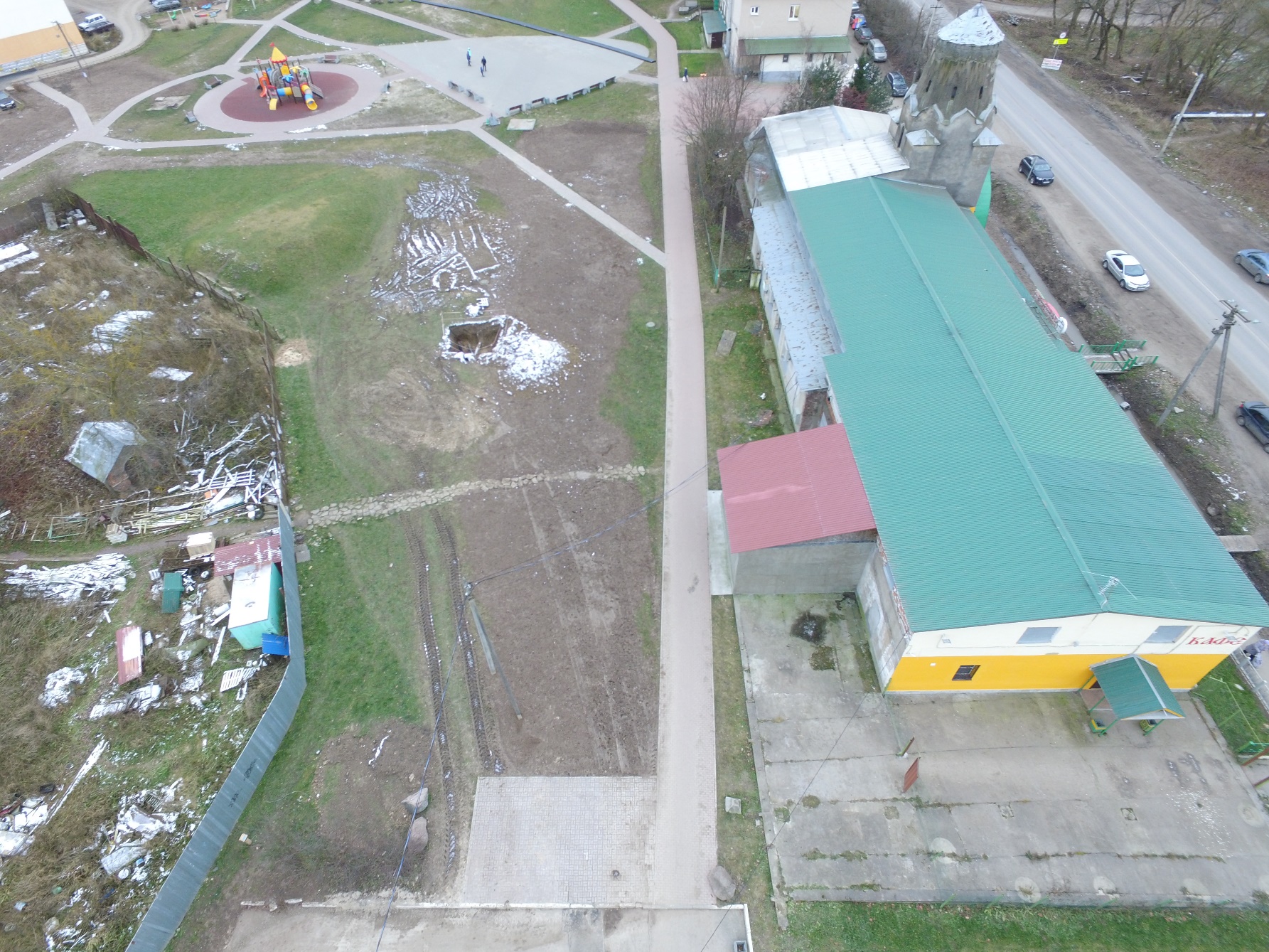 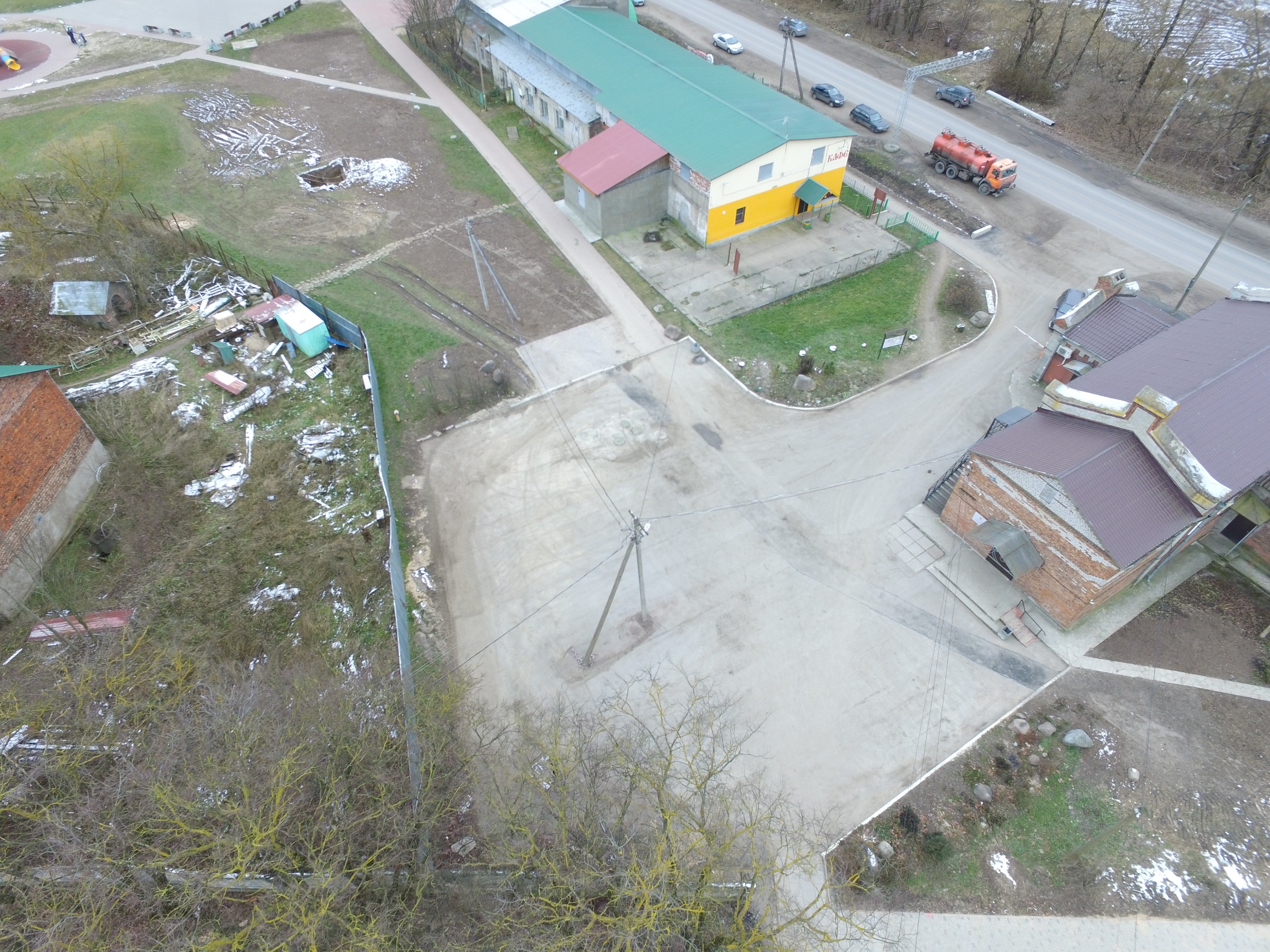 Приложение № 1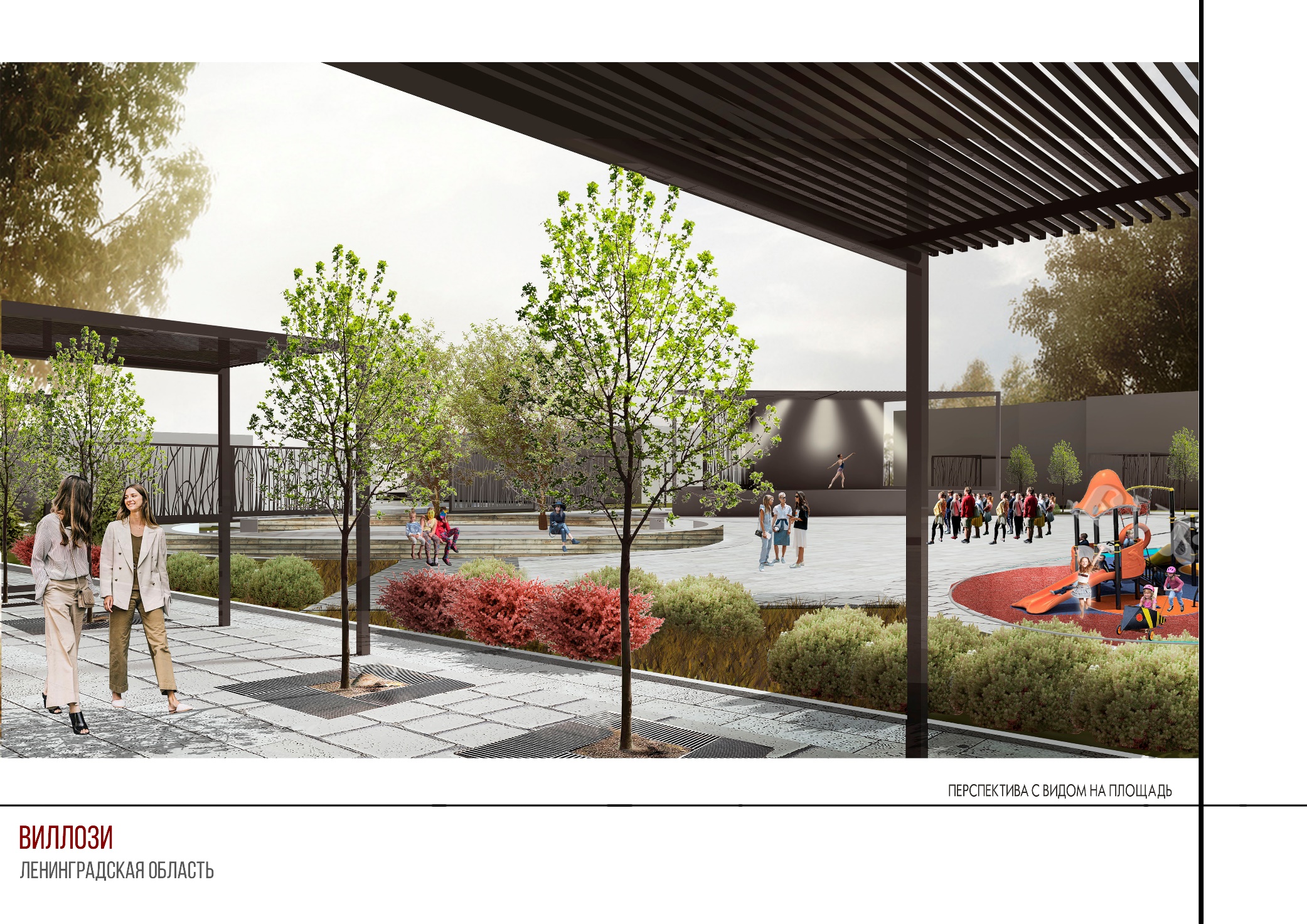 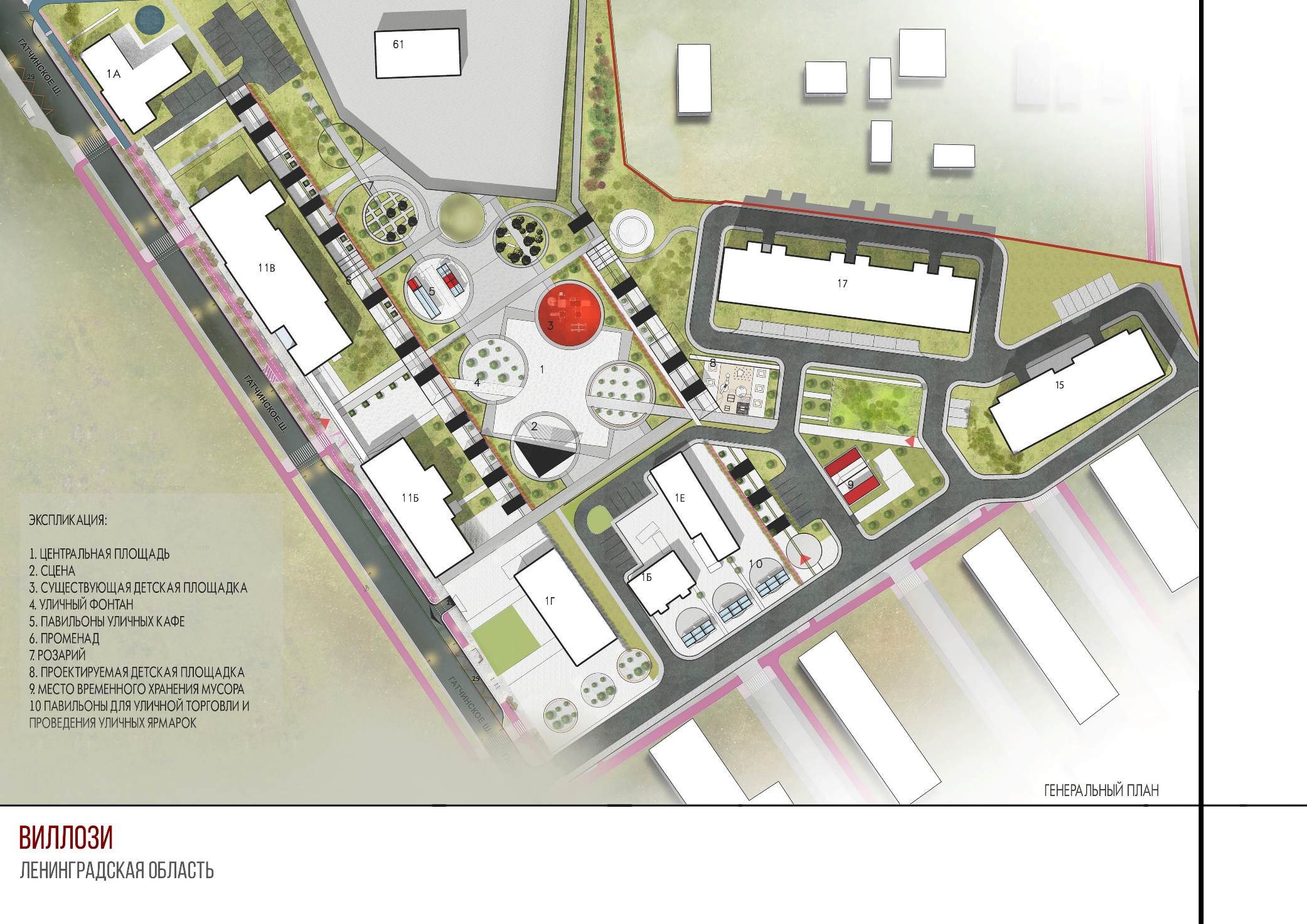 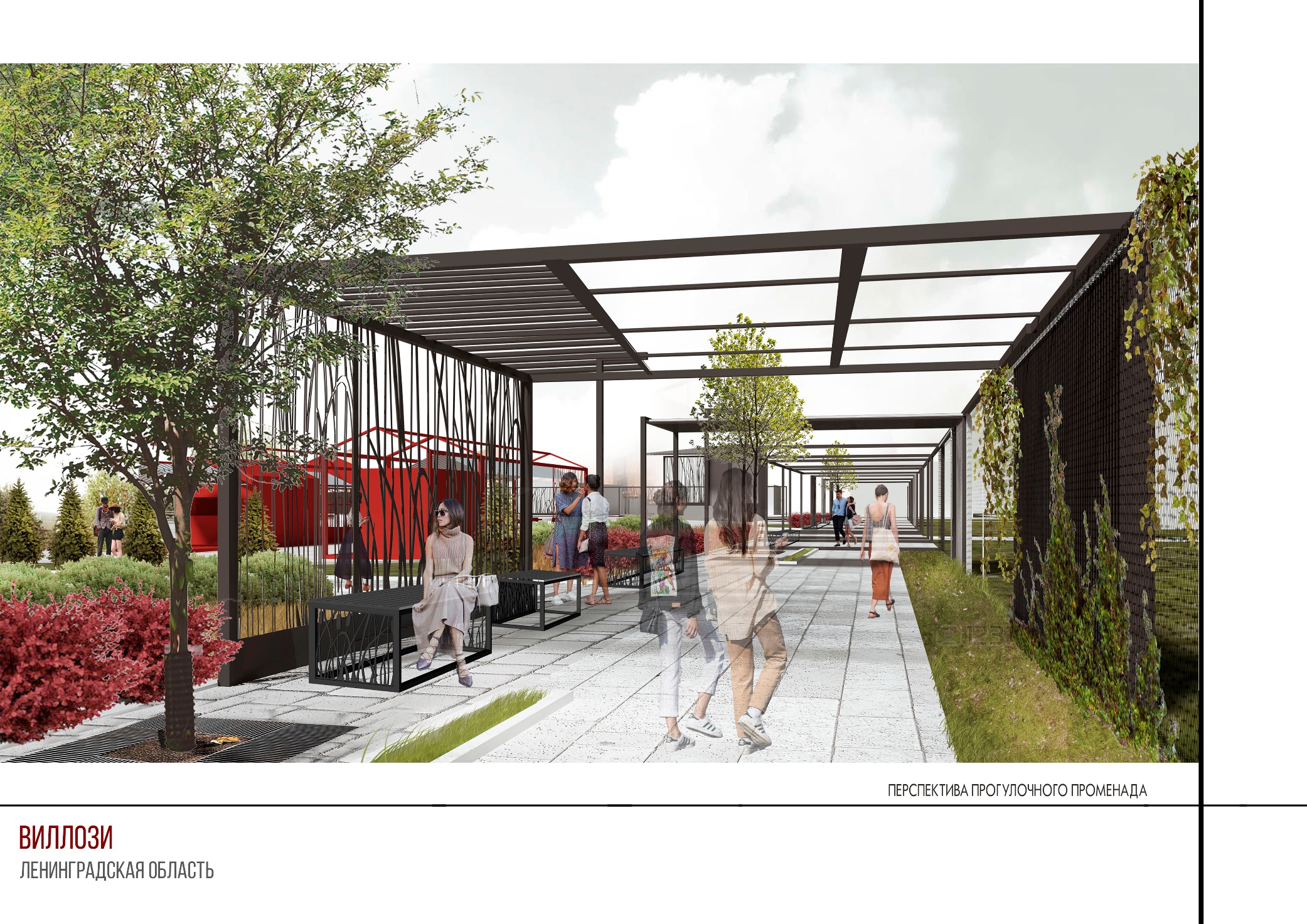 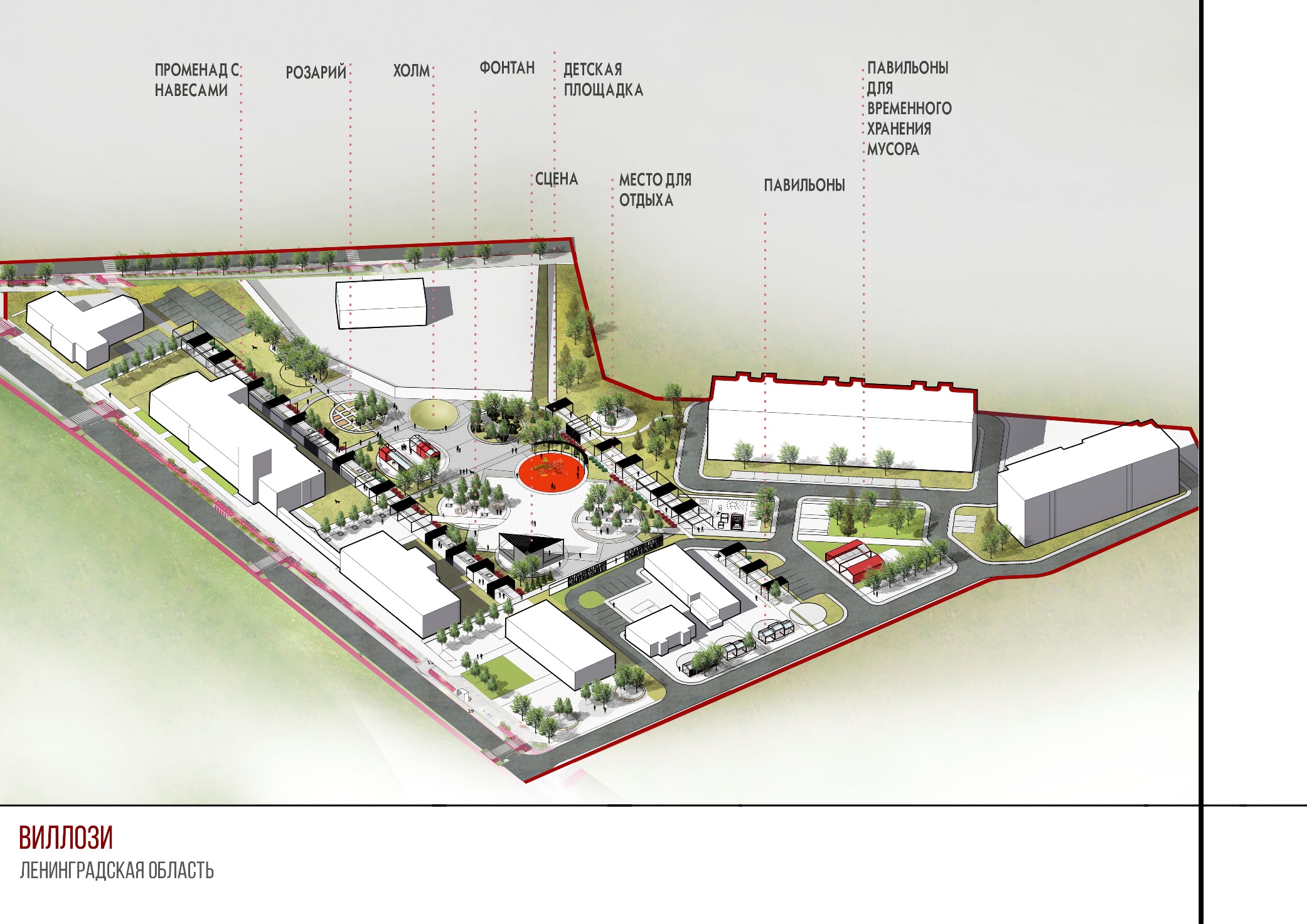 _01 декабря 2017 годгп. Виллози«О проведении конкурса для включения общественной территории в муниципальную программу «Формирование комфортной городской среды Виллозского городского поселения на 2018-2022 годы» муниципального образования Виллозское городское поселение Ломоносовский район Ленинградской области» Глава администрации Виллозского городского поселения______________ В. В. КозыревПриложение № 1 к постановлению № 630 от 01 декабря 2017 годУТВЕРЖДАЮГлава администрацииВиллозского городского поселенияЛомоносовского района _____________________ В. В. Козырев Конкурсный отбор  общественной территории для включения в муниципальную программу «Формирование комфортной городской среды Виллозского городского поселения на 2018-2022 годы» муниципального образования Виллозское городское поселение Ломоносовский район Ленинградской области»Конкурсный отбор  общественной территории для включения в муниципальную программу «Формирование комфортной городской среды Виллозского городского поселения на 2018-2022 годы» муниципального образования Виллозское городское поселение Ломоносовский район Ленинградской области»№ п/пНаименование пункта и текст пояснений1.Организатор конкурса:Наименование: Администрация Виллозского городского поселения Ломоносовского районаМесто нахождения: 188508, Российская Федерация, Ленинградская область, Ломоносовский район, гп. Виллози, д. 8Почтовый адрес: 188508, Российская Федерация, Ленинградская область, Ломоносовский район, гп.  Виллози, д. 8Адрес электронной почты:  villozi-zakupki@mail.ruтел/факс: +7 (81376) 79-230, (по рабочим дням с 9.00 до 16.00, перерыв: 13.00-14.00)Ответственное должностное лицо: Молчанов Артур Михайлович2Конкурсный отбор проводится в целях улучшения инфраструктуры муниципального образования, вовлечения жителей в благоустройство общественных пространств. По предложению Администрации Виллозского городского поселения, для благоустройства предлагается территория «Территория между Магазин пятёрочка Дом культуры, д. 17 Виллозского городского поселка» (далее - Территория благоустройства).3Текущее состояние территории общего пользования Приложение № 1:4Анализ проблем на текущий день:дефицит обустроенных парковочных мест недостаток мест отдыха, а так же неудобная вертикальная планировка, что приводит к низкому спросу территории в обыденное времяэстетическая непривлекательность территориидефицит места при проведении массовых мероприятийдефицит озеленениядефицит освещения территорииСуществующие сценарии использования на текущий день:Территория используется для проведения общественных мероприятийРасположения торговых точекПарковка автомобилейМесто тихого отдыхаДетские развлеченияНа текущий день территория является наиболее посещаемой и требуется наладить согласованность транзитов передвижения автомобильного транспорта и пешеходов, повысить эстетическую и функциональную привлекательность территории в обыденное время для максимального использования повысить эстетическую и экономическую привлекательность мест торговли.5Перспективное состояние территории общего пользования Приложение № 26Наладить согласованность транзитов передвижения автомобильного транспорта и пешеходов, повысить привлекательность территории в обыденное время для максимального использования.Планируется:разместить малые архитектурные формы (элементы монументально-декоративного оформления, разместить устройства для оформления мобильного и вертикального озеленения, разместить уличную мебель, разместить осветительное оборудование, произвести ландшафтный дизайн, разместить устройство и ремонт твердого покрытия в соответствии с минимальным перечнем работ и дополнительным перечнем работ;привести в надлежащее состояние тротуары,высадить деревья и кустарники 7Размер средств, предусмотренных на реализацию проекта по благоустройству наиболее посещаемой территории общего пользования будет определен после завершения проектно-сметных работ выбранной территории общественного пространства;Заявки для конкурсного отбора и голосование по конкурсному отбору с 01 декабря 2017 года по 15 декабря 2017 годаРассмотрение альтернативных вариантов с 05 декабря 2017 года по 08 декабря 2017 годаОтветственные лица:Почтовый адрес: 188508, Российская Федерация, Ленинградская область, Ломоносовский район, гп.  Виллози, д. 8Адрес электронной почты:  villozi-zakupki@mail.ruтел/факс: +7 (81376) 79-230, (по рабочим дням с 9.00 до 16.00, перерыв: 13.00-14.00)Ответственное должностное лицо за прием заявок, ответы на вопросы населению и заинтересованным лицамМолчанов Артур МихайловичПорядок предоставления, рассмотрения и оценки предложений заинтересованных лиц для включения общественной территории в муниципальную программу «Формирование комфортной городской среды Виллозского городского поселения на 2018-2022 годы» муниципального образования Виллозское городское поселение Ломоносовский район Ленинградской области регламентирован в соответствии с Постановлением Главы Администрации Вилозского городского поселения № 511 от 12 октября 2017 года (далее по тексту-Порядок)В течение 15 дней после опубликования информации, предусмотренной подпунктом 1 пункта 1.3.1. Порядка, заинтересованные лица осуществляют голосование за конкретную территорию общего пользования, участвующую в конкурсном отборе, для включения в подпрограмму в целях благоустройства.В течении 5 пяти дней с даты опубликования информации предусмотренной подпунктом 1 пункта 1.3.1. Порядка, заинтересованные лица подают заявки в письменном виде организатору конкурса с предложением альтернативного варианта благоустройства наиболее посещаемой территории общего пользования содержащие:а) текущее и перспективное состояние альтернативной территории общего пользования для  включения территории в конкурсный отбор:б) границы альтернативной территории общего пользования для включения территории в конкурсный отбор нанесенные на карту (любым удобным способом, т.е. карандашом на распечатанной карте и т.д.)г) характеристика, описание (текстовое, графическое) территории в настоящее время, место расположения (адрес), анализ существующих сценариев использования, анализ проблем, анализ ценностей и потенциала территории, задачи по развитию территории;д) характеристика, описание (текстовое, графическое), планируемые сценарии использования территории по результатам работ по благоустройству согласно муниципальной программе;Комиссия рассматривает поступившие заявки с предложением альтернативной территории в течении 3 трех дней с даты завершения срока подачи заявок с альтернативной территорией.В случае поступления более 5 заявок содержащих совпадающие границы альтернативного варианта благоустройства наиболее посещаемой территории общего пользования, либо если единственная заявка подписана более чем 200-ми заинтересованными лицами, альтернативная территория включается в конкурсный отбор для голосования, при этом процедура конкурса продлевается на 10 десять дней.Заявка с предложением альтернативного варианта благоустройства наиболее посещаемой территории общего пользования  отклоняются:в случае отсутствия информации в составе заявки предусмотренной п. п. а, б, г, д в случае если имеются споры по границам земельного участка по которым проходит граница предложенного альтернативного варианта благоустройства наиболее посещаемой территории общего пользованияв случае если  граница предложенного альтернативного варианта благоустройства наиболее посещаемой территории общего пользования не входит в границы Виллозского городского поселенияГражданин, юридическое лицо вправе осуществить поддержку выбранной территории, заполнив заявление о поддержке, согласно приложению к Порядку, и направив их организатору конкурса по почте, либо в электронной форме с использованием электронных средств коммуникации, либо переданы в администрацию Виллозского городского поселения Ломоносовского района Ленинградской области.По окончании голосования Комиссия, оценивая в совокупности поданные голоса за каждую территорию и поступившие заявки о поддержке, определяет территорию общего пользования, подлежащую включению в программу. Решение комиссии подлежит размещению на официальном сайте муниципального образования.Текущее состояние территории общего пользованияПерспективное состояние общественной территории